위의 모든 기재사항은 사실과 다름없음을 확인합니다.입사지원일 : 2022년 10월 01일 / 작성자 : 이민경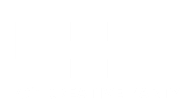 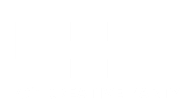 RESUMERESUMERESUMERESUMERESUMERESUMERESUMERESUMERESUMERESUMEPERSONAL DETAILS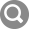 PERSONAL DETAILSPERSONAL DETAILSPERSONAL DETAILSPERSONAL DETAILSPERSONAL DETAILSPERSONAL DETAILSPERSONAL DETAILSPERSONAL DETAILSPERSONAL DETAILSPERSONAL DETAILSWORKING CONDITIONS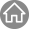 WORKING CONDITIONSWORKING CONDITIONSWORKING CONDITIONSWORKING CONDITIONS이름이름이민경이민경이민경이민경이민경이민경이민경이민경이민경지원분야지원분야지원분야1지망1지망생년월일생년월일1988.07.15(+)1988.07.15(+)1988.07.15(+)1988.07.15(+)1988.07.15(+)1988.07.15(+)1988.07.15(+)1988.07.15(+)1988.07.15(+)2지망2지망연락처연락처000-0000-0000    000-0000-0000    000-0000-0000    000-0000-0000    000-0000-0000    000-0000-0000    000-0000-0000    000-0000-0000    000-0000-0000    경력구분경력구분경력구분신입/경력신입/경력이메일이메일aaa@gmail.comaaa@gmail.comaaa@gmail.comaaa@gmail.comaaa@gmail.comaaa@gmail.comaaa@gmail.comaaa@gmail.comaaa@gmail.com고용형태고용형태고용형태정규직/계약직정규직/계약직주소주소서울시 강남구 논현동서울시 강남구 논현동서울시 강남구 논현동서울시 강남구 논현동서울시 강남구 논현동서울시 강남구 논현동서울시 강남구 논현동서울시 강남구 논현동서울시 강남구 논현동종전연봉종전연봉종전연봉2,800만원2,800만원46번지 2층46번지 2층46번지 2층46번지 2층46번지 2층46번지 2층46번지 2층46번지 2층46번지 2층희망연봉희망연봉희망연봉3,000만원3,000만원병역사항병역사항여/부/해당없음여/부/해당없음여/부/해당없음여/부/해당없음여/부/해당없음여/부/해당없음여/부/해당없음여/부/해당없음여/부/해당없음포트폴리오포트폴리오포트폴리오여/부여/부   EDUCATION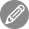    EDUCATION   EDUCATION   EDUCATION   EDUCATION   EDUCATION   EDUCATION   EDUCATION   EDUCATION   EDUCATION   EDUCATION   EDUCATION   EDUCATION   EDUCATION   EDUCATION   EDUCATION   EDUCATION   EDUCATION   EDUCATION   EDUCATION   EDUCATION2007.03~2009.022007.03~2009.022007.03~2009.022007.03~2009.022007.03~2009.022007.03~2009.02서울대학원서울대학원서울대학원서울대학원서울대학원서울대학원서울대학원서울대학원서울대학원서울대학원경영학과경영학과경영학과경영학과경영학과2003.03~2007.032003.03~2007.032003.03~2007.032003.03~2007.032003.03~2007.032003.03~2007.03고려대학교고려대학교고려대학교고려대학교고려대학교고려대학교고려대학교고려대학교고려대학교고려대학교경영학과경영학과경영학과경영학과경영학과2000.03~2003.022000.03~2003.022000.03~2003.022000.03~2003.022000.03~2003.022000.03~2003.02현대고등학교 현대고등학교 현대고등학교 현대고등학교 현대고등학교 현대고등학교 현대고등학교 현대고등학교 현대고등학교 현대고등학교 인문계열인문계열인문계열인문계열인문계열   LICENSE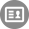    LICENSE   LICENSE   LICENSE   LICENSE   LICENSE   LICENSE   LICENSE   LICENSE   LICENSE   LICENSE   LICENSE   LICENSE   LICENSE   LICENSE   LICENSE   LICENSE   LICENSE   LICENSE2011.112011.112011.112011.112011.112011.11MS MasterMS MasterMS MasterMS MasterMS MasterMS MasterMS MasterMS MasterMS MasterMS Master한국기술자격검정원한국기술자격검정원한국기술자격검정원한국기술자격검정원한국기술자격검정원2009.102009.102009.102009.102009.102009.10정보기기운용기능사정보기기운용기능사정보기기운용기능사정보기기운용기능사정보기기운용기능사정보기기운용기능사정보기기운용기능사정보기기운용기능사정보기기운용기능사정보기기운용기능사산업인력공단산업인력공단산업인력공단산업인력공단산업인력공단2003.032003.032003.032003.032003.032003.03정보처리기능사정보처리기능사정보처리기능사정보처리기능사정보처리기능사정보처리기능사정보처리기능사정보처리기능사정보처리기능사정보처리기능사산업인력공단산업인력공단산업인력공단산업인력공단산업인력공단2003.032003.032003.032003.032003.032003.03운전면허증 1종 보통운전면허증 1종 보통운전면허증 1종 보통운전면허증 1종 보통운전면허증 1종 보통운전면허증 1종 보통운전면허증 1종 보통운전면허증 1종 보통운전면허증 1종 보통운전면허증 1종 보통지방경찰청지방경찰청지방경찰청지방경찰청지방경찰청EXPERIENCE CAREER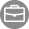 EXPERIENCE CAREEREXPERIENCE CAREEREXPERIENCE CAREEREXPERIENCE CAREEREXPERIENCE CAREEREXPERIENCE CAREEREXPERIENCE CAREEREXPERIENCE CAREEREXPERIENCE CAREEREXPERIENCE CAREEREXPERIENCE CAREEREXPERIENCE CAREEREXPERIENCE CAREEREXPERIENCE CAREEREXPERIENCE CAREEREXPERIENCE CAREEREXPERIENCE CAREEREXPERIENCE CAREEREXPERIENCE CAREEREXPERIENCE CAREER어학연수어학연수어학연수어학연수어학연수어학연수2010.02~2011.052010.02~2011.052010.02~2011.052010.02~2011.052010.02~2011.052010.02~2011.052010.02~2011.052010.02~2011.05필리핀필리핀주요내용기재주요내용기재주요내용기재주요내용기재주요내용기재봉사활동봉사활동봉사활동봉사활동봉사활동봉사활동2011.06~2013.022011.06~2013.022011.06~2013.022011.06~2013.022011.06~2013.022011.06~2013.022011.06~2013.022011.06~2013.02보육원보육원주요내용기재주요내용기재주요내용기재주요내용기재주요내용기재인턴경험인턴경험인턴경험인턴경험인턴경험인턴경험2011.06~2013.022011.06~2013.022011.06~2013.022011.06~2013.022011.06~2013.022011.06~2013.022011.06~2013.022011.06~2013.02삼성물산삼성물산주요내용기재주요내용기재주요내용기재주요내용기재주요내용기재SOFTWARESOFTWARESOFTWARESOFTWARESOFTWARESOFTWARESOFTWARESOFTWARESOFTWARESOFTWARESOFTWARESOFTWARESOFTWARESOFTWARESOFTWARESOFTWARESOFTWARESOFTWARESOFTWARESOFTWARESOFTWARE문서문서문서문서문서문서문서문서워드, 엑셀, 프레젠테이션워드, 엑셀, 프레젠테이션워드, 엑셀, 프레젠테이션워드, 엑셀, 프레젠테이션워드, 엑셀, 프레젠테이션워드, 엑셀, 프레젠테이션워드, 엑셀, 프레젠테이션워드, 엑셀, 프레젠테이션상/중/하상/중/하상/중/하상/중/하상/중/하2D2D2D2D2D2D2D2DPhoto shop, Nuke(2D)Photo shop, Nuke(2D)Photo shop, Nuke(2D)Photo shop, Nuke(2D)Photo shop, Nuke(2D)Photo shop, Nuke(2D)Photo shop, Nuke(2D)Photo shop, Nuke(2D)상/중/하상/중/하상/중/하상/중/하상/중/하3D3D3D3D3D3D3D3DMaya, Substance Painter, MariMaya, Substance Painter, MariMaya, Substance Painter, MariMaya, Substance Painter, MariMaya, Substance Painter, MariMaya, Substance Painter, MariMaya, Substance Painter, MariMaya, Substance Painter, Mari상/중/하상/중/하상/중/하상/중/하상/중/하영상영상영상영상영상영상영상영상Davinci Resolve, PremiereDavinci Resolve, PremiereDavinci Resolve, PremiereDavinci Resolve, PremiereDavinci Resolve, PremiereDavinci Resolve, PremiereDavinci Resolve, PremiereDavinci Resolve, Premiere상/중/하상/중/하상/중/하상/중/하상/중/하랜더러랜더러랜더러랜더러랜더러랜더러랜더러랜더러상/중/하상/중/하상/중/하상/중/하상/중/하기타기타기타기타기타기타기타기타상/중/하상/중/하상/중/하상/중/하상/중/하OS (이해도 및 숙련도 – 관리/운영/개발) / TD 지원자 별도 작성OS (이해도 및 숙련도 – 관리/운영/개발) / TD 지원자 별도 작성OS (이해도 및 숙련도 – 관리/운영/개발) / TD 지원자 별도 작성OS (이해도 및 숙련도 – 관리/운영/개발) / TD 지원자 별도 작성OS (이해도 및 숙련도 – 관리/운영/개발) / TD 지원자 별도 작성OS (이해도 및 숙련도 – 관리/운영/개발) / TD 지원자 별도 작성OS (이해도 및 숙련도 – 관리/운영/개발) / TD 지원자 별도 작성OS (이해도 및 숙련도 – 관리/운영/개발) / TD 지원자 별도 작성OS (이해도 및 숙련도 – 관리/운영/개발) / TD 지원자 별도 작성OS (이해도 및 숙련도 – 관리/운영/개발) / TD 지원자 별도 작성OS (이해도 및 숙련도 – 관리/운영/개발) / TD 지원자 별도 작성OS (이해도 및 숙련도 – 관리/운영/개발) / TD 지원자 별도 작성OS (이해도 및 숙련도 – 관리/운영/개발) / TD 지원자 별도 작성OS (이해도 및 숙련도 – 관리/운영/개발) / TD 지원자 별도 작성OS (이해도 및 숙련도 – 관리/운영/개발) / TD 지원자 별도 작성OS (이해도 및 숙련도 – 관리/운영/개발) / TD 지원자 별도 작성OS (이해도 및 숙련도 – 관리/운영/개발) / TD 지원자 별도 작성OS (이해도 및 숙련도 – 관리/운영/개발) / TD 지원자 별도 작성OS (이해도 및 숙련도 – 관리/운영/개발) / TD 지원자 별도 작성OS (이해도 및 숙련도 – 관리/운영/개발) / TD 지원자 별도 작성OS (이해도 및 숙련도 – 관리/운영/개발) / TD 지원자 별도 작성LinuxLinuxLinuxLinuxLinuxLinuxLinuxLinuxLinuxLinux상/중/하상/중/하상/중/하상/중/하상/중/하WindowsWindowsWindowsWindowsWindowsWindowsWindowsWindowsWindowsWindows상/중/하상/중/하상/중/하상/중/하상/중/하MacMacMacMacMacMacMacMacMacMac상/중/하상/중/하상/중/하상/중/하상/중/하SKILLS / TD 지원자 별도 작성SKILLS / TD 지원자 별도 작성SKILLS / TD 지원자 별도 작성SKILLS / TD 지원자 별도 작성SKILLS / TD 지원자 별도 작성SKILLS / TD 지원자 별도 작성SKILLS / TD 지원자 별도 작성SKILLS / TD 지원자 별도 작성SKILLS / TD 지원자 별도 작성SKILLS / TD 지원자 별도 작성SKILLS / TD 지원자 별도 작성SKILLS / TD 지원자 별도 작성SKILLS / TD 지원자 별도 작성SKILLS / TD 지원자 별도 작성SKILLS / TD 지원자 별도 작성SKILLS / TD 지원자 별도 작성SKILLS / TD 지원자 별도 작성SKILLS / TD 지원자 별도 작성SKILLS / TD 지원자 별도 작성SKILLS / TD 지원자 별도 작성SKILLS / TD 지원자 별도 작성C/C++ C/C++ C/C++ C/C++ C/C++ C/C++ C/C++ C/C++ C/C++ C/C++ C/C++ C/C++ C/C++ C/C++ C/C++ C/C++ 상/중/하상/중/하상/중/하상/중/하상/중/하PythonPythonPythonPythonPythonPythonPythonPythonPythonPythonPythonPythonPythonPythonPythonPython상/중/하상/중/하상/중/하상/중/하상/중/하JavaJavaJavaJavaJavaJavaJavaJavaJavaJavaJavaJavaJavaJavaJavaJava상/중/하상/중/하상/중/하상/중/하상/중/하HTML/CSSHTML/CSSHTML/CSSHTML/CSSHTML/CSSHTML/CSSHTML/CSSHTML/CSSHTML/CSSHTML/CSSHTML/CSSHTML/CSSHTML/CSSHTML/CSSHTML/CSSHTML/CSS상/중/하상/중/하상/중/하상/중/하상/중/하MySQLMySQLMySQLMySQLMySQLMySQLMySQLMySQLMySQLMySQLMySQLMySQLMySQLMySQLMySQLMySQL상/중/하상/중/하상/중/하상/중/하상/중/하UnrealEngine 4/5UnrealEngine 4/5UnrealEngine 4/5UnrealEngine 4/5UnrealEngine 4/5UnrealEngine 4/5UnrealEngine 4/5UnrealEngine 4/5UnrealEngine 4/5UnrealEngine 4/5UnrealEngine 4/5UnrealEngine 4/5UnrealEngine 4/5UnrealEngine 4/5UnrealEngine 4/5UnrealEngine 4/5상/중/하상/중/하상/중/하상/중/하상/중/하Renderman :  for Houdini, for Maya, Shader buildingRenderman :  for Houdini, for Maya, Shader buildingRenderman :  for Houdini, for Maya, Shader buildingRenderman :  for Houdini, for Maya, Shader buildingRenderman :  for Houdini, for Maya, Shader buildingRenderman :  for Houdini, for Maya, Shader buildingRenderman :  for Houdini, for Maya, Shader buildingRenderman :  for Houdini, for Maya, Shader buildingRenderman :  for Houdini, for Maya, Shader buildingRenderman :  for Houdini, for Maya, Shader buildingRenderman :  for Houdini, for Maya, Shader buildingRenderman :  for Houdini, for Maya, Shader buildingRenderman :  for Houdini, for Maya, Shader buildingRenderman :  for Houdini, for Maya, Shader buildingRenderman :  for Houdini, for Maya, Shader buildingRenderman :  for Houdini, for Maya, Shader building상/중/하상/중/하상/중/하상/중/하상/중/하Mel ScriptingMel ScriptingMel ScriptingMel ScriptingMel ScriptingMel ScriptingMel ScriptingMel ScriptingMel ScriptingMel ScriptingMel ScriptingMel ScriptingMel ScriptingMel ScriptingMel ScriptingMel Scripting상/중/하상/중/하상/중/하상/중/하상/중/하GitGitGitGitGitGitGitGitGitGitGitGitGitGitGitGit상/중/하상/중/하상/중/하상/중/하상/중/하Experience with PerforceExperience with PerforceExperience with PerforceExperience with PerforceExperience with PerforceExperience with PerforceExperience with PerforceExperience with PerforceExperience with PerforceExperience with PerforceExperience with PerforceExperience with PerforceExperience with PerforceExperience with PerforceExperience with PerforceExperience with Perforce상/중/하상/중/하상/중/하상/중/하상/중/하WORK EXPERIENCEWORK EXPERIENCEWORK EXPERIENCEWORK EXPERIENCEWORK EXPERIENCEWORK EXPERIENCEWORK EXPERIENCEWORK EXPERIENCEWORK EXPERIENCEWORK EXPERIENCEWORK EXPERIENCEWORK EXPERIENCEWORK EXPERIENCEWORK EXPERIENCEWORK EXPERIENCEWORK EXPERIENCEWORK EXPERIENCEWORK EXPERIENCEWORK EXPERIENCEWORK EXPERIENCEWORK EXPERIENCE삼성전자삼성전자삼성전자과장과장과장과장2015/01/15~2022/09/30퇴사사유2015/01/15~2022/09/30퇴사사유2015/01/15~2022/09/30퇴사사유2015/01/15~2022/09/30퇴사사유2015/01/15~2022/09/30퇴사사유2015/01/15~2022/09/30퇴사사유2015/01/15~2022/09/30퇴사사유2015/01/15~2022/09/30퇴사사유2015/01/15~2022/09/30퇴사사유1. 주요업무내용1. 주요업무내용1. 주요업무내용1. 주요업무내용1. 주요업무내용삼성전자삼성전자삼성전자과장과장과장과장2015/01/15~2022/09/30퇴사사유2015/01/15~2022/09/30퇴사사유2015/01/15~2022/09/30퇴사사유2015/01/15~2022/09/30퇴사사유2015/01/15~2022/09/30퇴사사유2015/01/15~2022/09/30퇴사사유2015/01/15~2022/09/30퇴사사유2015/01/15~2022/09/30퇴사사유2015/01/15~2022/09/30퇴사사유2. 주요업무내용2. 주요업무내용2. 주요업무내용2. 주요업무내용2. 주요업무내용삼성전자삼성전자삼성전자과장과장과장과장2015/01/15~2022/09/30퇴사사유2015/01/15~2022/09/30퇴사사유2015/01/15~2022/09/30퇴사사유2015/01/15~2022/09/30퇴사사유2015/01/15~2022/09/30퇴사사유2015/01/15~2022/09/30퇴사사유2015/01/15~2022/09/30퇴사사유2015/01/15~2022/09/30퇴사사유2015/01/15~2022/09/30퇴사사유3. 주요업무내용3. 주요업무내용3. 주요업무내용3. 주요업무내용3. 주요업무내용LG전자LG전자LG전자대리대리대리대리2014/08/15~2015/01/09퇴사사유2014/08/15~2015/01/09퇴사사유2014/08/15~2015/01/09퇴사사유2014/08/15~2015/01/09퇴사사유2014/08/15~2015/01/09퇴사사유2014/08/15~2015/01/09퇴사사유2014/08/15~2015/01/09퇴사사유2014/08/15~2015/01/09퇴사사유2014/08/15~2015/01/09퇴사사유1. 주요업무내용1. 주요업무내용1. 주요업무내용1. 주요업무내용1. 주요업무내용LG전자LG전자LG전자대리대리대리대리2014/08/15~2015/01/09퇴사사유2014/08/15~2015/01/09퇴사사유2014/08/15~2015/01/09퇴사사유2014/08/15~2015/01/09퇴사사유2014/08/15~2015/01/09퇴사사유2014/08/15~2015/01/09퇴사사유2014/08/15~2015/01/09퇴사사유2014/08/15~2015/01/09퇴사사유2014/08/15~2015/01/09퇴사사유2. 주요업무내용2. 주요업무내용2. 주요업무내용2. 주요업무내용2. 주요업무내용LG전자LG전자LG전자대리대리대리대리2014/08/15~2015/01/09퇴사사유2014/08/15~2015/01/09퇴사사유2014/08/15~2015/01/09퇴사사유2014/08/15~2015/01/09퇴사사유2014/08/15~2015/01/09퇴사사유2014/08/15~2015/01/09퇴사사유2014/08/15~2015/01/09퇴사사유2014/08/15~2015/01/09퇴사사유2014/08/15~2015/01/09퇴사사유3. 주요업무내용3. 주요업무내용3. 주요업무내용3. 주요업무내용3. 주요업무내용현대자동차현대자동차현대자동차사원사원사원사원2011/02/17~2014/03/09퇴사사유2011/02/17~2014/03/09퇴사사유2011/02/17~2014/03/09퇴사사유2011/02/17~2014/03/09퇴사사유2011/02/17~2014/03/09퇴사사유2011/02/17~2014/03/09퇴사사유2011/02/17~2014/03/09퇴사사유2011/02/17~2014/03/09퇴사사유2011/02/17~2014/03/09퇴사사유1. 주요업무내용1. 주요업무내용1. 주요업무내용1. 주요업무내용1. 주요업무내용현대자동차현대자동차현대자동차사원사원사원사원2011/02/17~2014/03/09퇴사사유2011/02/17~2014/03/09퇴사사유2011/02/17~2014/03/09퇴사사유2011/02/17~2014/03/09퇴사사유2011/02/17~2014/03/09퇴사사유2011/02/17~2014/03/09퇴사사유2011/02/17~2014/03/09퇴사사유2011/02/17~2014/03/09퇴사사유2011/02/17~2014/03/09퇴사사유2. 주요업무내용2. 주요업무내용2. 주요업무내용2. 주요업무내용2. 주요업무내용현대자동차현대자동차현대자동차사원사원사원사원2011/02/17~2014/03/09퇴사사유2011/02/17~2014/03/09퇴사사유2011/02/17~2014/03/09퇴사사유2011/02/17~2014/03/09퇴사사유2011/02/17~2014/03/09퇴사사유2011/02/17~2014/03/09퇴사사유2011/02/17~2014/03/09퇴사사유2011/02/17~2014/03/09퇴사사유2011/02/17~2014/03/09퇴사사유3. 주요업무내용3. 주요업무내용3. 주요업무내용3. 주요업무내용3. 주요업무내용CAREER DESCRIPTIONCAREER DESCRIPTIONCAREER DESCRIPTIONCAREER DESCRIPTIONCAREER DESCRIPTIONCAREER DESCRIPTIONCAREER DESCRIPTIONCAREER DESCRIPTIONCAREER DESCRIPTIONCAREER DESCRIPTIONCAREER DESCRIPTIONCAREER DESCRIPTIONCAREER DESCRIPTIONCAREER DESCRIPTIONCAREER DESCRIPTIONCAREER DESCRIPTIONCAREER DESCRIPTIONCAREER DESCRIPTIONCAREER DESCRIPTIONCAREER DESCRIPTIONCAREER DESCRIPTION삼성전자삼성전자삼성전자삼성전자참여 프로젝트 및 직무 상세 기재참여 프로젝트 및 직무 상세 기재참여 프로젝트 및 직무 상세 기재참여 프로젝트 및 직무 상세 기재참여 프로젝트 및 직무 상세 기재참여 프로젝트 및 직무 상세 기재참여 프로젝트 및 직무 상세 기재참여 프로젝트 및 직무 상세 기재참여 프로젝트 및 직무 상세 기재참여 프로젝트 및 직무 상세 기재참여 프로젝트 및 직무 상세 기재참여 프로젝트 및 직무 상세 기재참여 프로젝트 및 직무 상세 기재참여 프로젝트 및 직무 상세 기재참여 프로젝트 및 직무 상세 기재참여 프로젝트 및 직무 상세 기재참여 프로젝트 및 직무 상세 기재삼성전자삼성전자삼성전자삼성전자참여 프로젝트 및 직무 상세 기재참여 프로젝트 및 직무 상세 기재참여 프로젝트 및 직무 상세 기재참여 프로젝트 및 직무 상세 기재참여 프로젝트 및 직무 상세 기재참여 프로젝트 및 직무 상세 기재참여 프로젝트 및 직무 상세 기재참여 프로젝트 및 직무 상세 기재참여 프로젝트 및 직무 상세 기재참여 프로젝트 및 직무 상세 기재참여 프로젝트 및 직무 상세 기재참여 프로젝트 및 직무 상세 기재참여 프로젝트 및 직무 상세 기재참여 프로젝트 및 직무 상세 기재참여 프로젝트 및 직무 상세 기재참여 프로젝트 및 직무 상세 기재참여 프로젝트 및 직무 상세 기재삼성전자삼성전자삼성전자삼성전자참여 프로젝트 및 직무 상세 기재참여 프로젝트 및 직무 상세 기재참여 프로젝트 및 직무 상세 기재참여 프로젝트 및 직무 상세 기재참여 프로젝트 및 직무 상세 기재참여 프로젝트 및 직무 상세 기재참여 프로젝트 및 직무 상세 기재참여 프로젝트 및 직무 상세 기재참여 프로젝트 및 직무 상세 기재참여 프로젝트 및 직무 상세 기재참여 프로젝트 및 직무 상세 기재참여 프로젝트 및 직무 상세 기재참여 프로젝트 및 직무 상세 기재참여 프로젝트 및 직무 상세 기재참여 프로젝트 및 직무 상세 기재참여 프로젝트 및 직무 상세 기재참여 프로젝트 및 직무 상세 기재삼성전자삼성전자삼성전자삼성전자참여 프로젝트 및 직무 상세 기재참여 프로젝트 및 직무 상세 기재참여 프로젝트 및 직무 상세 기재참여 프로젝트 및 직무 상세 기재참여 프로젝트 및 직무 상세 기재참여 프로젝트 및 직무 상세 기재참여 프로젝트 및 직무 상세 기재참여 프로젝트 및 직무 상세 기재참여 프로젝트 및 직무 상세 기재참여 프로젝트 및 직무 상세 기재참여 프로젝트 및 직무 상세 기재참여 프로젝트 및 직무 상세 기재참여 프로젝트 및 직무 상세 기재참여 프로젝트 및 직무 상세 기재참여 프로젝트 및 직무 상세 기재참여 프로젝트 및 직무 상세 기재참여 프로젝트 및 직무 상세 기재LG전자LG전자LG전자LG전자참여 프로젝트 및 직무 상세 기재참여 프로젝트 및 직무 상세 기재참여 프로젝트 및 직무 상세 기재참여 프로젝트 및 직무 상세 기재참여 프로젝트 및 직무 상세 기재참여 프로젝트 및 직무 상세 기재참여 프로젝트 및 직무 상세 기재참여 프로젝트 및 직무 상세 기재참여 프로젝트 및 직무 상세 기재참여 프로젝트 및 직무 상세 기재참여 프로젝트 및 직무 상세 기재참여 프로젝트 및 직무 상세 기재참여 프로젝트 및 직무 상세 기재참여 프로젝트 및 직무 상세 기재참여 프로젝트 및 직무 상세 기재참여 프로젝트 및 직무 상세 기재참여 프로젝트 및 직무 상세 기재LG전자LG전자LG전자LG전자참여 프로젝트 및 직무 상세 기재참여 프로젝트 및 직무 상세 기재참여 프로젝트 및 직무 상세 기재참여 프로젝트 및 직무 상세 기재참여 프로젝트 및 직무 상세 기재참여 프로젝트 및 직무 상세 기재참여 프로젝트 및 직무 상세 기재참여 프로젝트 및 직무 상세 기재참여 프로젝트 및 직무 상세 기재참여 프로젝트 및 직무 상세 기재참여 프로젝트 및 직무 상세 기재참여 프로젝트 및 직무 상세 기재참여 프로젝트 및 직무 상세 기재참여 프로젝트 및 직무 상세 기재참여 프로젝트 및 직무 상세 기재참여 프로젝트 및 직무 상세 기재참여 프로젝트 및 직무 상세 기재LG전자LG전자LG전자LG전자참여 프로젝트 및 직무 상세 기재참여 프로젝트 및 직무 상세 기재참여 프로젝트 및 직무 상세 기재참여 프로젝트 및 직무 상세 기재참여 프로젝트 및 직무 상세 기재참여 프로젝트 및 직무 상세 기재참여 프로젝트 및 직무 상세 기재참여 프로젝트 및 직무 상세 기재참여 프로젝트 및 직무 상세 기재참여 프로젝트 및 직무 상세 기재참여 프로젝트 및 직무 상세 기재참여 프로젝트 및 직무 상세 기재참여 프로젝트 및 직무 상세 기재참여 프로젝트 및 직무 상세 기재참여 프로젝트 및 직무 상세 기재참여 프로젝트 및 직무 상세 기재참여 프로젝트 및 직무 상세 기재LG전자LG전자LG전자LG전자참여 프로젝트 및 직무 상세 기재참여 프로젝트 및 직무 상세 기재참여 프로젝트 및 직무 상세 기재참여 프로젝트 및 직무 상세 기재참여 프로젝트 및 직무 상세 기재참여 프로젝트 및 직무 상세 기재참여 프로젝트 및 직무 상세 기재참여 프로젝트 및 직무 상세 기재참여 프로젝트 및 직무 상세 기재참여 프로젝트 및 직무 상세 기재참여 프로젝트 및 직무 상세 기재참여 프로젝트 및 직무 상세 기재참여 프로젝트 및 직무 상세 기재참여 프로젝트 및 직무 상세 기재참여 프로젝트 및 직무 상세 기재참여 프로젝트 및 직무 상세 기재참여 프로젝트 및 직무 상세 기재현대자동차현대자동차현대자동차현대자동차참여 프로젝트 및 직무 상세 기재참여 프로젝트 및 직무 상세 기재참여 프로젝트 및 직무 상세 기재참여 프로젝트 및 직무 상세 기재참여 프로젝트 및 직무 상세 기재참여 프로젝트 및 직무 상세 기재참여 프로젝트 및 직무 상세 기재참여 프로젝트 및 직무 상세 기재참여 프로젝트 및 직무 상세 기재참여 프로젝트 및 직무 상세 기재참여 프로젝트 및 직무 상세 기재참여 프로젝트 및 직무 상세 기재참여 프로젝트 및 직무 상세 기재참여 프로젝트 및 직무 상세 기재참여 프로젝트 및 직무 상세 기재참여 프로젝트 및 직무 상세 기재참여 프로젝트 및 직무 상세 기재현대자동차현대자동차현대자동차현대자동차참여 프로젝트 및 직무 상세 기재참여 프로젝트 및 직무 상세 기재참여 프로젝트 및 직무 상세 기재참여 프로젝트 및 직무 상세 기재참여 프로젝트 및 직무 상세 기재참여 프로젝트 및 직무 상세 기재참여 프로젝트 및 직무 상세 기재참여 프로젝트 및 직무 상세 기재참여 프로젝트 및 직무 상세 기재참여 프로젝트 및 직무 상세 기재참여 프로젝트 및 직무 상세 기재참여 프로젝트 및 직무 상세 기재참여 프로젝트 및 직무 상세 기재참여 프로젝트 및 직무 상세 기재참여 프로젝트 및 직무 상세 기재참여 프로젝트 및 직무 상세 기재참여 프로젝트 및 직무 상세 기재현대자동차현대자동차현대자동차현대자동차참여 프로젝트 및 직무 상세 기재참여 프로젝트 및 직무 상세 기재참여 프로젝트 및 직무 상세 기재참여 프로젝트 및 직무 상세 기재참여 프로젝트 및 직무 상세 기재참여 프로젝트 및 직무 상세 기재참여 프로젝트 및 직무 상세 기재참여 프로젝트 및 직무 상세 기재참여 프로젝트 및 직무 상세 기재참여 프로젝트 및 직무 상세 기재참여 프로젝트 및 직무 상세 기재참여 프로젝트 및 직무 상세 기재참여 프로젝트 및 직무 상세 기재참여 프로젝트 및 직무 상세 기재참여 프로젝트 및 직무 상세 기재참여 프로젝트 및 직무 상세 기재참여 프로젝트 및 직무 상세 기재현대자동차현대자동차현대자동차현대자동차참여 프로젝트 및 직무 상세 기재참여 프로젝트 및 직무 상세 기재참여 프로젝트 및 직무 상세 기재참여 프로젝트 및 직무 상세 기재참여 프로젝트 및 직무 상세 기재참여 프로젝트 및 직무 상세 기재참여 프로젝트 및 직무 상세 기재참여 프로젝트 및 직무 상세 기재참여 프로젝트 및 직무 상세 기재참여 프로젝트 및 직무 상세 기재참여 프로젝트 및 직무 상세 기재참여 프로젝트 및 직무 상세 기재참여 프로젝트 및 직무 상세 기재참여 프로젝트 및 직무 상세 기재참여 프로젝트 및 직무 상세 기재참여 프로젝트 및 직무 상세 기재참여 프로젝트 및 직무 상세 기재INTRODUCTIONINTRODUCTION성장 배경 및 성격의 장/단점지원 동기 및 입사 후 포부